						ПРЕСС-РЕЛИЗ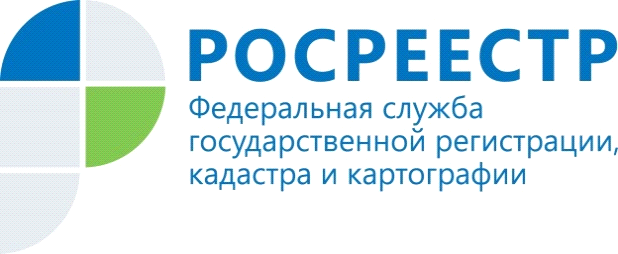  УПРАВЛЕНИЕ РОСРЕЕСТРА ПО МУРМАНСКОЙ ОБЛАСТИ ИНФОРМИРУЕТСогласование границ земельного участка при государственном кадастровом учетеКогда осуществляется согласование границ земельных участков? Согласование границ земельного участка  - это процесс, который является важным инструментом решения земельных вопросов.
Местоположение границ земельных участков подлежит обязательному согласованию в случае, если в результате кадастровых работ уточнено местоположение границ земельного участка, в отношении которого выполнялись кадастровые работы, или уточнено местоположение границ смежных с ним земельных участков, сведения о которых внесены в Единый государственный реестр недвижимости. Нередко согласование границ требуется при возникновении разногласий между соседями.Рассмотрим основные моменты вместе с экспертом, кадастровым инженером Ольгой Собининой.            Кто участвует в процедуре согласования? Согласование местоположения границ проводится с лицами, обладающими смежными земельными участками на праве:-          собственности (за исключением случаев, если такие смежные земельные участки, находящиеся в государственной или муниципальной собственности, предоставлены гражданам в пожизненное наследуемое владение, постоянное (бессрочное) пользование либо юридическим лицам, не являющимся государственными или муниципальными учреждениями, или казенным предприятиям – в постоянное (бессрочное) пользование);-          пожизненного наследуемого владения;-          постоянного (бессрочного) пользования (за исключением случаев, если такие смежные земельные участки предоставлены государственным или муниципальным учреждениям, казенным предприятиям, органам государственной власти или органам местного самоуправления в постоянное (бессрочное) пользование);-          аренды (если такие смежные земельные участки находятся в государственной или муниципальной собственности и соответствующий договор аренды заключен на срок более чем пять лет).Какие предусмотрены способы согласования местоположения границ земельного участка?  Законодательством предусмотрено два способа по выбору кадастрового инженера: - посредством проведения собрания заинтересованных лиц. - в индивидуальном порядке с заинтересованным лицом.В зависимости от способа согласования оно осуществляется на территории населенного пункта, в границах которого расположены соответствующие земельные участки или который является ближайшим населенным пунктом к месту расположения соответствующих земельных участков, если иное место не определено кадастровым инженером по согласованию с заинтересованными лицами, либо в электронном виде при условии наличия усиленной квалифицированной электронной подписи у всех заинтересованных лиц - участников согласования местоположения границ определенного земельного участка, включая правообладателя земельного участка, местоположение границ которого уточняется.Если согласование проводится посредством проведения собрания, заинтересованные лица должны быть извещены об этом в срок не менее чем 30 дней до дня проведения данного собрания. Извещения о проведении собрания о согласовании местоположения границ направляются заинтересованным лицам по адресу электронной почты и (или) почтовому адресу, вручаются под расписку, либо опубликовываются в порядке, установленном для официального опубликования муниципальных правовых актов, иной официальной информации соответствующего муниципального образования.При проведении согласования местоположения границ обязанность по проверке полномочий заинтересованных лиц, обеспечение возможности ознакомления с соответствующим проектом межевого плана и дачи разъяснений относительно его содержания возложена на кадастрового инженера. Именно он определяет подлежащее согласованию местоположение границ земельных участков на местности.           Как оформляется согласование местоположения границ земельного участка? Результат согласования местоположения границ оформляется кадастровым инженером в форме акта согласования местоположения границ на обороте листа графической части межевого плана. Акт согласования местоположения границ может быть оформлен как на бумажном носителе, так и в электронном виде. Местоположение границ земельного участка считается согласованным при наличии в акте согласования местоположения границ личных подписей всех заинтересованных лиц или их представителей.Акт согласования местоположения границ является неотъемлемой частью межевого плана.«Практика показывает, что отсутствие должного согласования местоположения границ, а следственно грамотно подготовленного акта согласования является причиной возникновения земельных споров и может служить препятствием в проведении государственного кадастрового учета», - пояснили в Областном Росреестре. Контакты для СМИ:Пресс-службаУправления Росреестра по Мурманской области8 (8152) 56-70-01 (доб. 3004)е-mail: 51_upr@rosreestr.ru183025, Мурманск, ул. Полярные Зори, 22) 